The Sheep GateJohn 1:29 The next day John saw Jesus coming toward him and said, “Look, the Lamb of God, who takes away the sin of the world!John 10:7-9 Jesus said, “Very truly I tell you, I am the gate for the sheep. 8All who have come before me are thieves and robbers, but the sheep have not listened to them. 9I am the gate; whoever enters through me will be saved.  They will come in and go out and find pasture. John 10:11 “I am the good shepherd.  The good shepherd lays down his life for the sheep.”John 10:27 My sheep listen to my voice; I know them, and they follow me. 28I give them eternal life, and they shall never perish; no one will snatch them out of my hand.The Fish Gate Matthew 4:18-20 As Jesus was walking beside the Sea of Galilee, he saw two brothers, Simon called Peter and his brother Andrew. They were casting a net into the lake, for they were fishermen.  19 “Come, follow me,” Jesus said, “and I will send you out to fish for people.” 20 At once they left their nets and followed himThe Old City GateRomans 6:16 Don’t you know that when you offer yourselves to someone as obedient slaves, you are slaves of the one you obey—whether you are slaves to sin, which leads to death, or to obedience, which leads to righteousness?The Valley GatePsalm 23:4 Even though I walk through the darkest valley, I will fear no evil, for you are with me; your rod and your staff, they comfort me.The Dung GateHebrews 12:1 Therefore, since we are surrounded by such a great cloud of witnesses, let us throw off everything that hinders and the sin that so easily entangles. And let us run with perseverance the race marked out for us,The Fountain GateJohn 7:37-39 On the last and greatest day of the festival, Jesus stood and said in a loud voice, “Let anyone who is thirsty come to me and drink. 38 Whoever believes in me, as Scripture has said, rivers of living water will flow from within them.” 39 By this he meant the Spirit, whom those who believed in him were later to receive. Up to that time the Spirit had not been given, since Jesus had not yet been glorified.The Water GateJohn 4:10, Jesus spoke to a woman by a well and told her. “If you knew the gift of God and who it is that asks you for a drink, you would have asked him and he would have given you living water.”  John 7:38 Jesus said, Whoever believes in me, as Scripture has said, rivers of living water will flow from within them.”                                                                                                                                                      The Horse GateEphesians 6:10-17 Finally, be strong in the Lord and in his mighty power. 11 Put on the full armor of God, so that you can take your stand against the devil’s schemes. 12 For our struggle is not against flesh and blood, but against the rulers, against the authorities, against the powers of this dark world and against the spiritual forces of evil in the heavenly realms. 13 Therefore put on the full armor of God, so that when the day of evil comes, you may be able to stand your ground, and after you have done everything, to stand. 14 Stand firm then, with the belt of truth buckled around your waist, with the breastplate of righteousness in place, 15 and with your feet fitted with the readiness that comes from the gospel of peace. 16 In addition to all this, take up the shield of faith, with which you can extinguish all the flaming arrows of the evil one. 17 Take the helmet of salvation and the sword of the Spirit, which is the word of God.The East Gate2 Timothy 4:8 “Now there is in store for me the crown of righteousness, which the Lord, the righteous Judge, will award to me on that day—and not only to me, but also to all who have longed for his appearing.”The Inspection GateLuke 20:19-20  I have given you authority to trample on snakes and scorpions and to overcome all the power of the enemy; nothing will harm you. 20 However, do not rejoice that the spirits submit to you, but rejoice that your names are written in heaven.”2 Timothy 3:12 everyone who wants to live a godly life in Christ Jesus will be persecuted,Handling oppositionDon’t be surprised.James 1:2 Consider it pure joy, my brothers and sisters, whenever you face trials of many kinds,John 15:18 “If the world hates you, keep in mind that it hated me first.”Remain calm.1 Peter 3:13-14 Who is going to harm you if you are eager to do good? 14 But even if you should suffer for what is right, you are blessed. “Do not fear their threats; do not be frightened.”Be a woman of prayer and thanksgiving.Romans 12: 9-13 Love must be sincere. Hate what is evil; cling to what is good. 10 Be devoted to one another in love. Honor one another above yourselves. 11 Never be lacking in zeal, but keep your spiritual fervor, serving the Lord. 12 Be joyful in hope, patient in affliction, faithful in prayer. 13 Share with the Lord’s people who are in need. Practice hospitality.    Trust God and stay busy doing good.Psalm 37:3-5 Trust in the Lord and do good; dwell in the land and enjoy safe pasture. 4 Take delight in the Lord, and he will give you the desires of your heart.     5 Commit your way to the Lord; trust in him and he will do this:Identify your enemy. 1 Peter 5:6-10 Humble yourselves, therefore, under God’s mighty hand, that he may lift you up in due time.7 Cast all your anxiety on him because he cares for you. 8 Be alert and of sober mind. Your enemy the devil prowls around like a roaring lion looking for someone to devour. 9 Resist him, standing firm in the faith, because you know that the family of believers throughout the world is undergoing the same kind of sufferings. 10 And the God of all grace, who called you to his eternal glory in Christ, after you have suffered a little while, will himself restore you and make you strong, firm and steadfast.Press onPhilippians 3:13-14 Brothers and sisters, I do not consider myself yet to have taken hold of it. But one thing I do: Forgetting what is behind and straining toward what is ahead, 14 I press on toward the goal to win the prize for which God has called me heavenward in Christ Jesus.Allow God to handle the opposition.Ecclesiastes 12:13-14 Now all has been heard; here is the conclusion of the matter: Fear God and keep his commandments, for this is the duty of all mankind.14 For God will bring every deed into judgment, including every hidden thing, whether it is good or evil.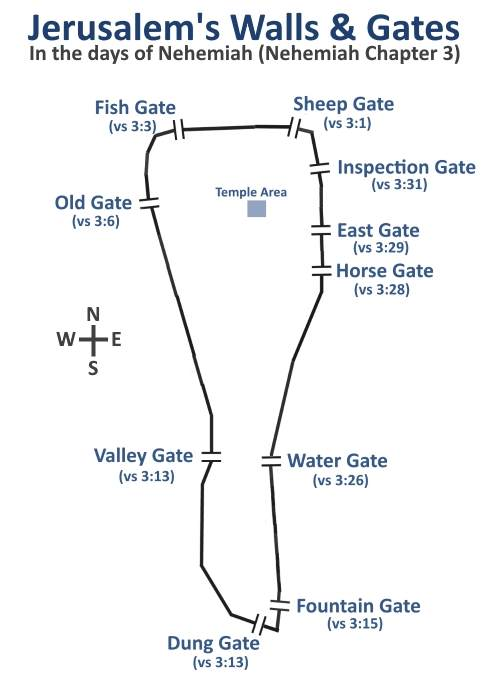 